Elton Long Term Plan for Religious and Non-Religious World Views 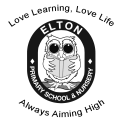 CodeChristianity IslamJudaismHinduismSikhismWorld Views and Other FaithsYear GroupAutumn 1Autumn 2Spring 1Spring 2Summer 1Summer 2F1All about me – identityWhat jobs are there?Christmas – celebrations and traditions, NativityDifferences between peopleChanges – seasonsCare for our environmentDifferent countriesEaster – celebrations and traditionsDifferent people and countries New lifeWhere we live – different countriesDifferences between peopleBeing a good friendF2Who is in my family and communityWhy is Jesus special? What is a Church Harvest?DiwaliChristmas – celebrations and traditions, NativityChinese New YearShrove TuesdayValentines Day – who do we love?Forgiveness – conflict resolution.Trust – who can we trust?Easter – celebrations and traditionsSpecial StoriesThe BibleQur’an and other faithsMoral StoriesSpecial placesFamily holidaysPlaces of worship and different places around the world1What does it mean to belong? Why is Christmas celebrated by Christians? What do we think about how the world was made and how should we look after it? What is respect?How and why are Allah and Muhammad (PBUH) important to Muslims? How do Muslims express new beginnings?2What do Jews believe about God? How do Jews show faith through practices and celebrations?Why is the Bible a special book for Christians? Who was Jesus and why is he important to Christians today?Why did Jesus teach people through stories? What do humanists believe makes us special?How do humanists believe we can be happy?3How do Hindus view God and how is Diwali celebrated?What is the Baha’i faith?How do Christians use the Bible to help them with their lives?What do I think about Jesus and how is he portrayed in art from around the world?What is my point of view about God and why do people have faith?How do Muslims worship?  4How do Jews demonstrate their faith through their communities?Why do Christians think about Incarnation at Christmas?How did Jesus teach about God and values through parables?How can I understand different Easter concepts? What are humanists’ views on happiness?How do Hindus worship? 5Why are the Five Pillars important to Muslims?How is the Muslim faith expressed through family life? Why is community and equality important to Sikhs? Which concepts do we find hard to understand in Christianity?Old Testament Bible Explorer – Walk through the Bible lessonsWhat do humanists value in life? What do humanist celebrations tell us about the things humanists’ value?6What can we learn from Christian religious buildings and music?How and why do Christians worship? What are the benefits for believers?Compare to worship covered in other religions. How do Sikhs worship? What does it mean to live in a religiously diverse world?What are some of the differences and similarities within Christianity locally and globally?What is the Kingdom of God and what do Christians believe about the afterlife?